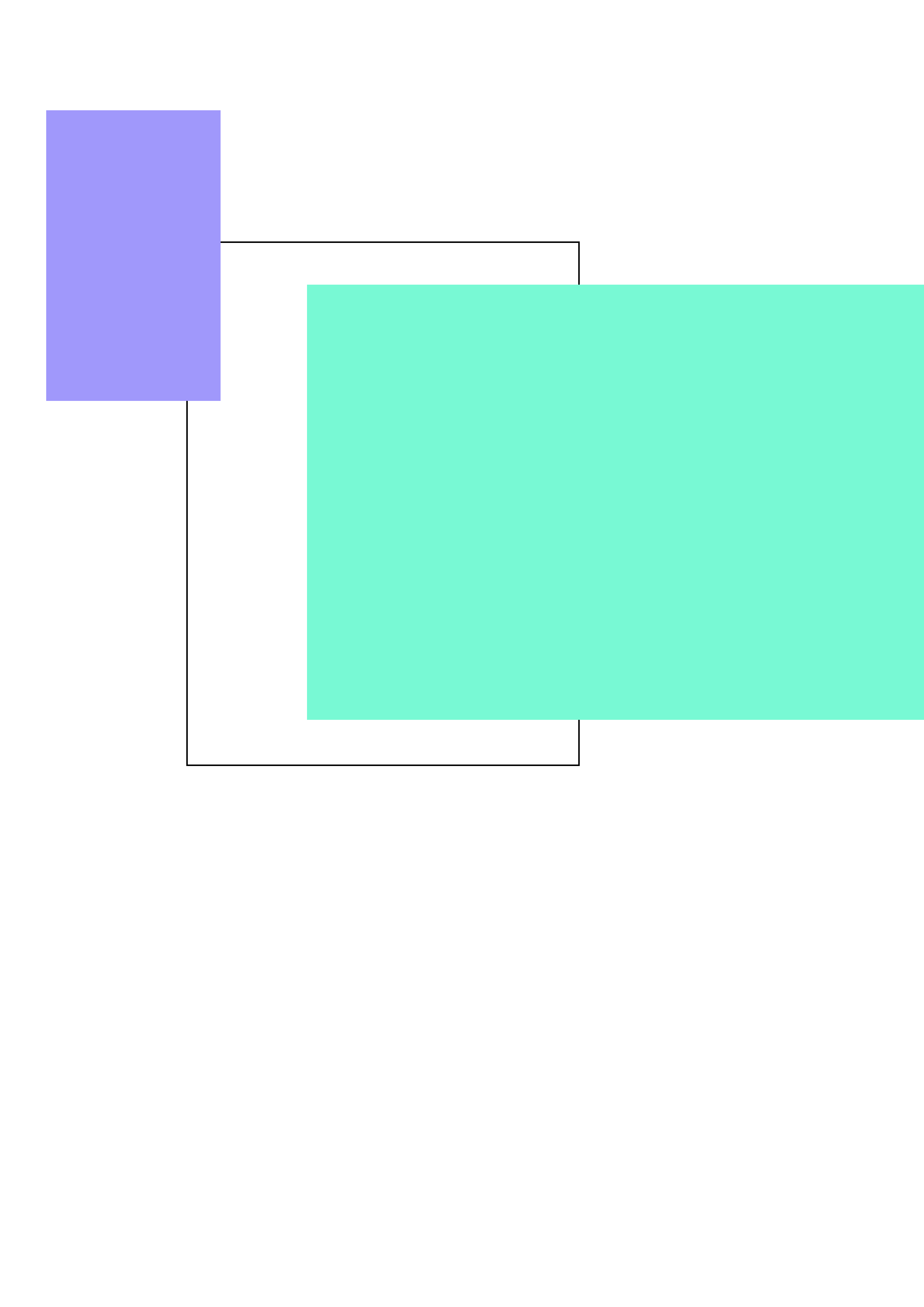 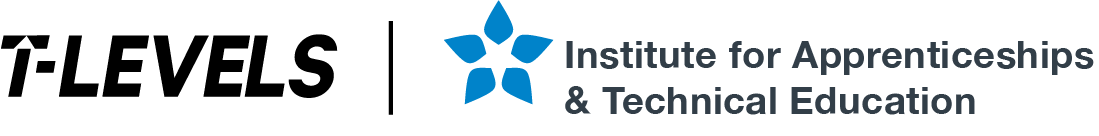 Employer-set Project (ESP)Assisting TeachingPro-formas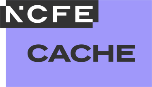 T Level Technical Qualification in Education and Early YearsEmployer-set Project (ESP)Assisting TeachingPro-formasContentsTask 1 - planning	3Task 1(a) - intervention plan	4Task 1(b) - activity plan	5Task 2(a) - peer discussion for activity planning	6Task 2(a) (i) - preparation for peer discussion form	7Task 2(a) (ii) - feedback from peer discussion form	8Task 3 - tutor discussion	9Task 4 - reflective account	10Document information	11Task 1 - planningThe following forms are for use in task 1:1(a) intervention plan1(b) activity planNote: The spaces provided are not indicative of length of response required. However, you should consider how you will approach this task with your response.Task 1(a) - intervention planUse this template to complete your intervention plan.Task 1(b) - activity planUse this template to complete your activity plan.Task 2(a) - peer discussion for activity planningThe following forms are for use in task 2(a):2(a) (i) preparation for peer discussion2(a) (ii) feedback from peer discussionNote: The spaces provided are not indicative of length of response required. However, you should consider how you will approach this task with your response.Task 2(a) (i) - preparation for peer discussion formCopy this table to provide individual feedback for each student within your group.The tutor must sign this piece of work for the purposes of validation.Task 2(a) (ii) - feedback from peer discussion formPrint out this form to allow completion of handwritten notes of the peer discussion. You may wish to increase the size of the spaces before printing.Please ensure that your writing is legible and that the document is suitable for scanning so it can be made available as an electronic piece of evidence.Task 3 - tutor discussionNote: Consideration should be given to the time limit stated in the ‘Conditions of the assessment’ section of the task.You should consider the following areas when presenting and justifying your planned approach and activity plan. You may use the headings below or consider an alternative approach to setting out the details of your discussion points (for example, presentation slides).Key elements of your planned approach/intervention planDetails of your activityHow your activity will support your planned approachDetails of the review undertaken as a result of the peer discussionOnce you have presented, your tutor will ask you questions on the following areas:how your approach is informed by educational theories, concepts or pedagogieshow your communication skills will support the pupil’s progresshow well you feel your planned approach and/or activity plan meets a specific element of the briefYou can use this information to support your response to questions asked.Task 4 - reflective accountNote: The space provided below is not indicative of length of response required. Consideration should be given to the time limit stated in the ‘Conditions of the assessment’ section of the task.You should consider the following areas when completing this task:how well you felt that you conveyed your planned approach and activity plan in your presentation, including questions answeredhow well you feel, since completing task 1, that you will meet the anticipated outcomes of your approachhow you would improve any element of your work, including working collaboratively with peers, for future practice.Document informationAll the material in this document is © NCFE.‘T-LEVELS’ is a registered trade mark of the Department for Education.‘T Level’ is a registered trade mark of the Institute for Apprenticeships and Technical Education.‘Institute for Apprenticeships & Technical Education’ and logo are registered trade marks of the Institute for Apprenticeships and Technical Education.Owner: Head of Assessment DesignPupil’s namePupil’s strengths and interestsPupil’s agePupil’s developmental needsSettingPupil’s developmental needsArea of developmentSupport strategies
(your role/partnerships/communication)Appropriate resourcesLinks to educational theory/concepts/pedagogyIntended outcomesHow progress will be tracked and monitoredPupil’s nameAims of activityLinks to curriculumLinks to educational theory, concepts and/or pedagogyAppropriate resourcesSupport strategies (your role/partnerships / communication)Use of observation during the activityHazards, risks and controlsIntended outcomesStudent name:Activity plan:Date:State one aspect of the student’s activity plan that you thought would work well and why.Prepare one question to ask about the student’s activity plan.Your question should be about how and why they have designed the plan the way it is.Provide one example of how you feel the student’s activity plan could be improved.Student number:Provider number:Student name:Tutor name:Student signature:Tutor signature:What your peers felt would work well in your activity plan and why.Questions you were asked by your peers.Examples of how your peers think that your activity plan could be improved.